Instructions:  Verify Box to be ticked by Owner / Supplier / Operator prior to arrival onsite.  Check Box to be ticked after visual inspection by the project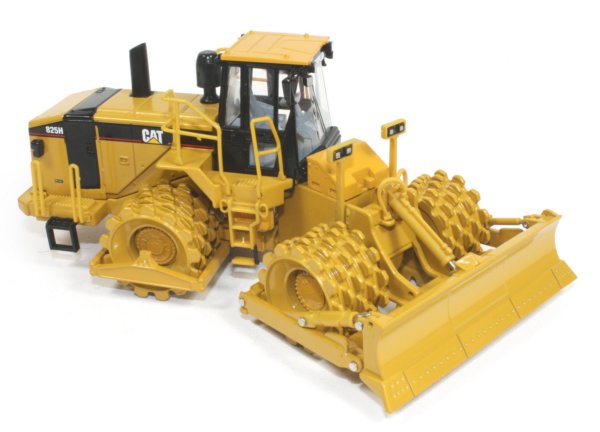 PLANT DETAILSPLANT DETAILSPLANT DETAILSPLANT DETAILSPlant Owner:Address:Address:Ph:Plant Make:Plant Model:Plant Serial No:Hours / KM’s:Roads Reg No:Reg Expiry:Project Registration No:Project Asset No:Last Service Date / Hrs:Next service Date / Hrs:MINIMUM REQUIREMENTS (If the minimum requirements are not met, a plant sticker will not be issued and the item of plant is not to commence work)MINIMUM REQUIREMENTS (If the minimum requirements are not met, a plant sticker will not be issued and the item of plant is not to commence work)MINIMUM REQUIREMENTS (If the minimum requirements are not met, a plant sticker will not be issued and the item of plant is not to commence work)MINIMUM REQUIREMENTS (If the minimum requirements are not met, a plant sticker will not be issued and the item of plant is not to commence work)VerifyCheckRequirementVerifyCheckRequirementOperator and Maintenance Manual availablePlant Hazard Assessment Sighted & Current (within 2 yrs):Logbook / Service Records (checked ok):Plant Hazard Assessment  Inspection Date:      /        /    VerifyCheckCabinCleanlinessDoor operational Handrails and ladders fitted and secureSeat adjustments operational secureInstruments operational & labelled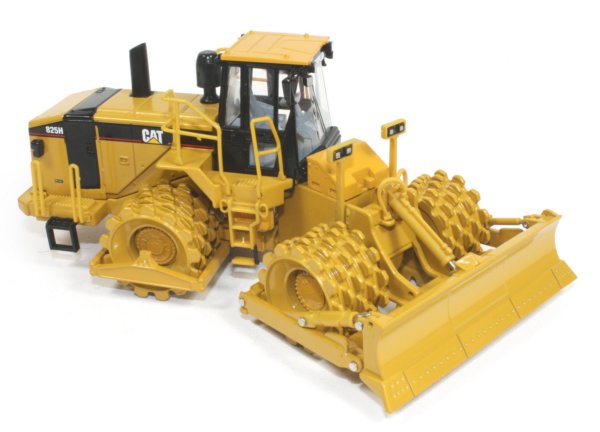 Reversing camera functioning if fittedSeat belt fitted and in good working orderLevers / Controls OperationalPedals in good conditionAir conditioning operationalWipers / Washers operationalRear View MirrorsROPs and FOPs Canopy to meet AS 2294UHF Radio Fitted (If not fitted, has a hand held radio been supplied)Warning devices and other lights (flashing, head, tail, etc) are appropriate for the environment in which plant is being used. (check environment noise criteria particularly if working out of hours)Windows not damagedWarning Signs - Seat belt must be worn VerifyCheckEnvironmentalClean, free of organic materials (mud, dirt, weeds or seeds) prior to arrivalEngine baffling or noise reduction equipment fitted as per manufacturers specifications Smoke from internal combustion engines should not be visible for more than ten secondsVerifyCheckSteeringSteering Linkages / RamsArticulation bearings and retainersArtic safety stopVerifyCheckHydraulics SystemRamsHoses / ConnectorsPins / Mounting(check for excessive wear, leaks and creep)VerifyCheckEngineEngine MountingsEngine GuardingExhaust GuardingOil Leaks/levels checkedCoolant Leaks/levels checkedCoolant SystemVee Belt ConditionAir Cleaner SystemBattery Condition / MountingVerifyCheckAttachmentBlade cutting edge undamagedVerifyCheckRunning ControlsWheels undamagedBrake operationalPark brake operationalDrivers free from leaksPLANT OWNER / OCCUPIERPLANT VERIFIERI certify that the described plant has met the inspection criteria stipulated within this checklist and is being serviced and maintained in accordance with the manufacturer’s specificationsI certify that I have verified that the described plant has met the inspection criteria stipulated within this checklist and is being serviced and maintained in accordance with the manufacturer’s specificationsName:	                                            Signature:	                                                          Date:Name:                                            Signature:                                                          Date: